某度假酒店及俱乐部商业计划书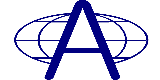 北京天创达管理咨询有限公司正文目录第1章	项目简介	41.1	项目提要	41.2	项目规划	41.3	盈利模式	51.4	实施主体	51.5	发展战略	51.6	项目背景	71.7	初期投资	81.8	经济指标	101.8.1 初期投资经济指标	101.8.2 公司整体发展指标	101.9	项目评价	11第2章	项目规划	122.1	项目规划	122.1.1 酒店规划	122.1.2 俱乐部规划	132.1.3 主题部规划	142.2	实施主体	142.3	组织机构	152.4	发展战略	162.4.1 第一期：孵化期	162.4.2 第二期：启动期	162.4.3 第三期：发展期	162.4.4 第四期：收获期	172.4.5 公司整体发展指标	17第3章	行业背景	193.1	旅游产业分析	193.1.1 行业现状	193.1.2 行业政策	193.1.3 国内旅游	213.1.4 发展趋势	213.1.5 市场特点	223.1.6 需求趋势	243.2	主题旅游酒店发展	263.2.1 简单服务	263.2.2 综合服务	273.2.3 主题服务	273.3	未来趋势	273.3.1 专业化趋势	273.3.2 连锁化趋势	28第4章	区域环境分析	294.1	北京区位环境	294.1.1 地理位置	294.1.2 区位优势	294.1.3 经济发展	304.1.4 人民生活	304.1.5 观光农业	304.1.6 旅游资源	314.2	广州区位环境	314.2.1 经济发展	314.2.2 旅游产业	314.2.3 生活水平	324.3	广州区位环境	324.3.1 经济发展	324.3.2 旅游产业	324.3.3 生活水平	324.4	国内经济概况	334.4.1 经济总量	334.4.2 生活水平	33第5章	市场营销	355.1	营销战略目标	355.2	营销资源优势	355.3	营销组合方案	355.3.1 整体形象塑造	355.3.2 明确目标受众	355.3.3 主题活动策划	365.3.4 资源联动营销	365.3.5 体验传递营销	365.3.6 节庆主题营销	365.3.7 一价全包服务	365.3.8 感情文化营销	375.3.9 休闲娱乐营销	375.3.10 网上在线营销	375.4	重点细分市场	385.4.1 中产阶层旅游市场	385.4.2 家庭旅游市场	385.4.3 商务会议市场	385.4.4 休闲旅游市场	395.4.5 文化旅游市场	395.4.6 体育旅游市场	395.4.7 汽车旅游市场	39第6章	投资计划	406.1	投资项目	406.1.1 单店投资改造核算	406.1.2 人员成本初步核算	416.1.3 初期投资预算	426.1.4 公司整体发展投资与价值评估	446.2	退出机制	446.2.1 创业板上市	446.2.2 股份出售	456.2.3 股份回购	45第7章	初期投资经济效益	467.1	预测依据	467.2	收入成本预测	467.2.1 收入与成本预算	467.2.2 营业税金及附加核算	477.2.3 期间费用核算	487.2.4 收入与成本合计	497.3	投资回收期和内部收益率	517.3.1 计算依据	517.3.2 投资回收期与内部收益率	537.3.3 计算结果	54第8章	风险分析	558.1	资源投资风险	558.2	团队操作风险	558.3	财务融资风险	558.4	品牌认知风险	568.5	市场开发风险	56　　商业计划书（Business Plan）是公司或项目单位为了融资、招商、合作或其它目标，编辑整理的一个向投资人、借款人、合作方、股东或董事等目标方，展示公司或项目现在状况、竞争优势和未来潜力的书面材料。　　商业计划书（Business Plan）是获得资金的关键书面材料，如何吸引风险投资参与创业者的项目，需要一份高品质且内容丰富的商业计划书，这会使风险投资更快、更好地了解创业企业或项目，将会使风险投资对项目有信心和热情，促成风险投资投资该项目，完成项目的融资。　　商业计划书（Business Plan）是企业和创业者争取VC的敲门砖。VC每天会接收到很多商业计划书，商业计划书的质量和专业性就成为了企业需求投资的关键点。企业家在争取获得风险投资的时候，首先应该将商业计划书的制作列为头等大事，只有全面客观地阐述才能制作出较好质量的商业计划书。　　商业计划书（Business Plan）是VC人审慎和理性筛选项目的重要依据，它能帮助创业企业找到VC或者战略合作伙伴。如果你想高起点的运做你的项目，你还得准备一套符合商务惯例、相对真实可信、具有说服力的商业计划书。　　专业的风险投资机构一般会阅读各种各样的商业计划书，所以一般能够在很短的时间内发现商业计划书和项目的漏洞。商业计划书的质量直接影响到风险投资对求资企业融资诚意的看法，甚至风险投资人会考虑到各种风险，而终止继续阅读。这就是为什么优质的项目有时候却找不到资金的原因所在了。所以，寻求风险投资的企业不要盲目、更不要走捷径去编制商业计划书，应该考虑寻找专业的机构量身定制高质量专业的计划书，这才能使得事半功倍。　　商业计划书（Business Plan）可以包括但不限于如下内容：BP摘要、行业分析、总体规划、产品和服务、技术实力、盈利模式、公司简介、组织架构、财务状况、资源优势、渠道优势、经营管理、组织机构、管理团队、市场分析、营销策略、SWOT分析、融资计划、资金用途、财务分析、VC退出方式、风险分析等。　　商业计划书（Business Plan）是否要浮夸和好大喜功呢？！对于企业或项目来讲，投资人是比创业者更为精明的群体，他们大量接触创业者和各类企业，可谓是阅人无数，眼光更是非常锐利。因此，我们以20多年来的经验告诉创业者，一个好的商业计划书，一定是实事求是的报告，项目的包装就是对VC“讲真话”。　　我们拥有大量风险投资融资经验，具有大量商业计划书策划和撰写经验，拥有丰富的风险投资机构、相关部门等工作经验，专业提供企业融资服务和商业计划书策划和撰写服务，积累了近1000个项目经验。我们（北京天创达）一直秉承“诚信待人，求真务实，稳步发展，合作共赢。”的企业发展理念。我们一直鼓励企业坚持”热情创业”和面对风投“讲真话”的对话风格。　　我们（北京天创达）一直秉承“诚信待人，求真务实，稳步发展，合作共赢”的共赢理念；我们一直鼓励企业坚持”热情创业”和面对风投“讲真话”的对话风格，这样才能提高成功率。　　我们积累了大量的项目工作经验和报告撰写经验，专业提供商业计划书（BP）策划和撰写服务。我们的报告性价比高，撰写周期较短，交付报告较快，如果有需要请联系我们。联系方式：赵老师：15910880993　　HomePage：www.vc315.com.cn